	Манатилова Лиана Минировна учитель-логопед, воспитатель группы компенсирующей направленности ,МБОУ СОШ "Горки-Х" дошкольное отделение детский сад №46Гапеева Светлана Владимировна учитель-логопед, МБОУ СОШ "Горки-Х" дошкольное отделение детский сад №46Напольная игра  «Раз, два, три – слово собери» в логопедической работе по подготовке к обучению грамоте  детей с  речевыми нарушениямиБыть готовым к школе – 
      не значит   уметь читать, считать,  много знать,  
а  значит  быть готовым всему этому научиться. 
Л.А. ВенгерС введением нового Федерального государственного образовательного стандарта начального общего образования актуальным становится обеспечение преемственности дошкольного и начального общего образования.В настоящее время обучение грамоте детей дошкольного возраста приобрело статус социального заказа. Родители хотят научить читать своих подрастающих детей. Многие современные ученые считают, что дошкольники готовы к обучению грамоте уже к 4-м годам. Известный российский психолог Р.С. Немов настаивает на том, что обучение детей грамоте можно и необходимо перенести из младшего школьного в дошкольный возраст .Л.С.Выготский, Л.И.Божович, А.П. Усова и др. признавали возможность обучения грамоте дошкольников.Обучение грамоте детей дошкольного возраста необходимо, потому что:требования начальной школы стали выше, и многие родители искренне заинтересованы в обучении детей чтению;  появилось много трудностей в обучении детей письму и чтению в школе;не все дети справляются с темпом, предложенным школьной программой;физиологическая и психологическая готовность к школьному обучению формируется задолго до поступления в школу и не заканчивается в первом классе.Обучение грамоте в детском саду является пропедевтикой дислексии и дисграфии и поможет ребёнку избежать некоторых специфических ошибок.Важно, чтобы ребёнок:не пропускал буквы, не смешивал их при написании;умел использовать свой слух, зрение, произношение для выделения опознавательных признаков гласных и согласных звуков, звонких и глухих согласных звуков, а не только старался запомнить соответствующие буквы;под руководством педагога формировал познавательное отношение к речи, уточняя и расширяя словарный запас.Обучение грамоте дошкольников возможно при учете следующих условий:ребенок должен быть психологически готов к обучению грамоте ( т.е достаточно сформировано зрительное и слуховое внимание, мышление, память, устная речь, мелкая моторика);обучение ложно проходить с использованием игровых методик;обучение должно проходить на положительном эмоциональном фоне, как бы непроизвольно, играючи;процесс обучения грамоте должен строиться на материале правильно произносимых ребёнком звуков.На занятиях по подготовке к обучению грамоте дети учатся выделять звук из состава слова, проводить звуковой анализ и синтез слов разной сложности, знакомятся с буквами.Дети знают и правильно употребляют термины «звук», «буква», «слог», «слово, «предложение», различают гласные и согласные звуки, согласные звонкие и глухие, твердые и мягкие. Таким образом, дети идут в школу, владеющие навыками звукового анализа и синтеза. Представляю вам   игру по подготовке к обучению грамоте.Напольная игра «Раз, два, три - слово собери»Цель:  Развитие звукобуквенного анализа. Подготовка к обучению грамоте.Задачи:Учить определять место звуков в слове.Учить составлять из отдельных звуков слово.Учить характеризовать звуки в слове.Учить делить слова на слоги.Учить составлять предложение. Правила игрыИграют от 2 до 6 детей. Игровое поле располагается на полу. Вокруг лежат карточки с картинками  лицом вниз дети берут любую карточку и называют, что там нарисовано. Затем ребёнок раскручивает волчок: если ему выпадает цифра 1, то он должен выполнить звуковой анализ слова и выложить карточки-символы на верхней дорожке игрового поля;  если выпала цифра 2, то он должен разделить слово на слоги, сказать, сколько слогов в слове и назвать каждый слог и выложить слоговую схему слова на второй дорожке игрового поля; если выпала цифра 3, то он должен придумать предложение с этим словом и выложить схему предложения на третьей дорожке игрового поля. За правильно выполненное задание ребёнок получает фишку. Выигрывает тот игрок, у которого больше фишек в конце игры.  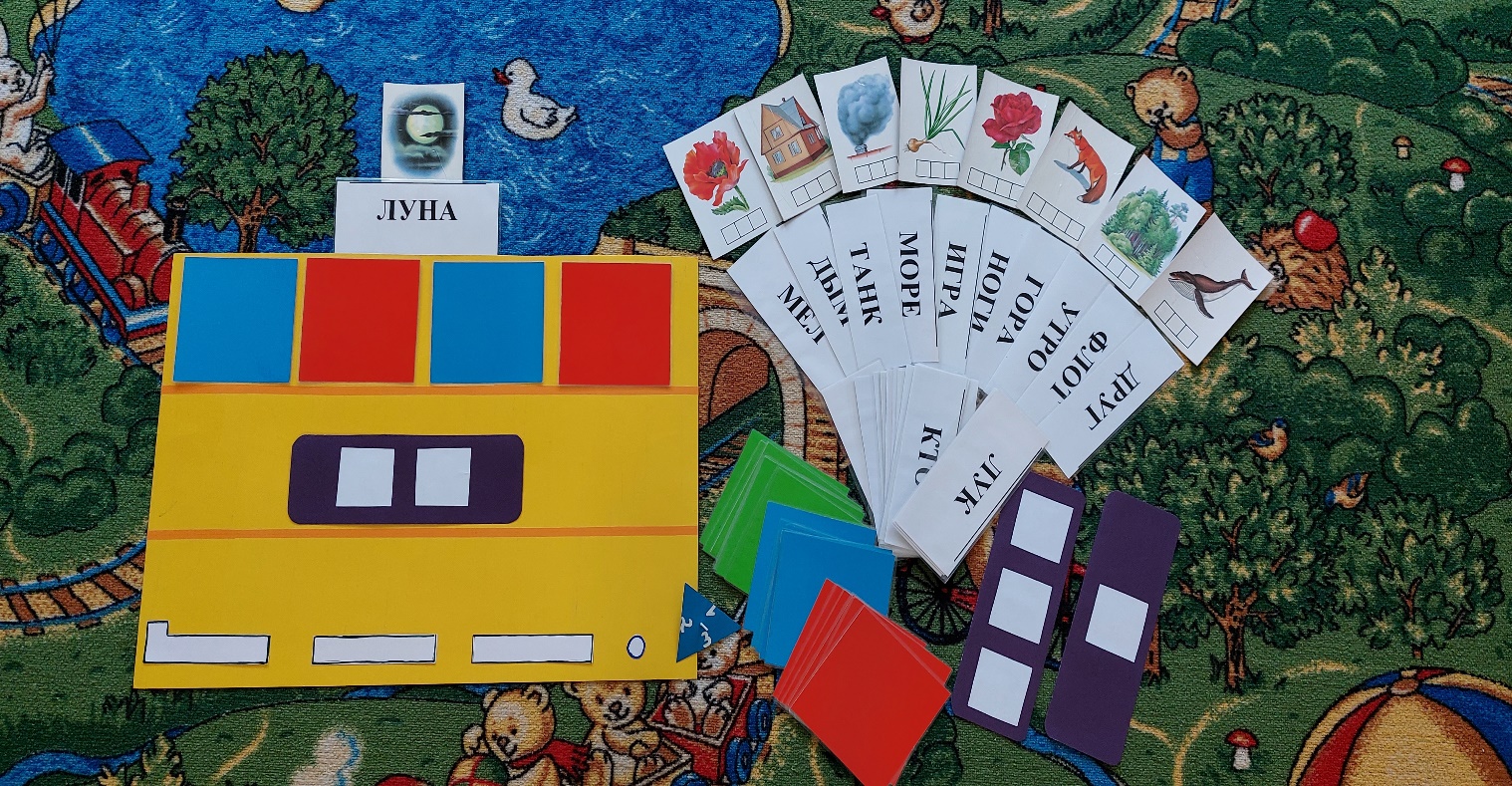 